Install / Maintain Signalling System & Equipment (1 of 2)* Delete where not licableInstall / Maintain Signalling System & Equipment (2 of 2)* Delete where not licable# Track circuit initial certification is recorded on a separate log sheet. This log sheet is to be used for Maintenance certification only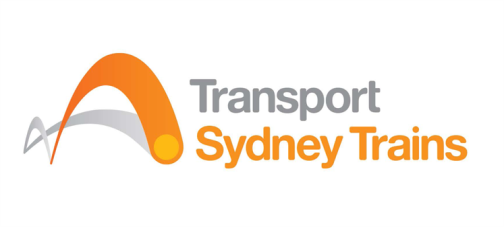 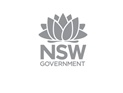 PR S 41416 FM08 Version 1.1Log Book – Signal EngineerPR S 41416 FM08 Version 1.1Log Book – Signal EngineerPR S 41416 FM08 Version 1.1Log Book – Signal EngineerPR S 41416 FM08 Version 1.1Log Book – Signal EngineerPR S 41416 FM08 Version 1.1Log Book – Signal EngineerPR S 41416 FM08 Version 1.1Log Book – Signal EngineerMarJunSepDecYearNamecircle applicablecircle applicablecircle applicablecircle applicableLocations worked at during log book period:Equipment TypeMaintain ()Set to Work ()Certify # ()Comments (e.g. Equipment detail)Supervisor initialElectro-Mechanical Interlocking*Relay / *Route Set InterlockingSSI Interlocking Standard*Westlock / *Smartlock Interlocking*Westrace / *Microlok InterlockingSignals (*Mechanical / *Colour Light)Points MechanicalPoints Electric Combined MachinePoints Electric (*Clawlock / *Spherolock)Points EP Signal BranchPoints EP (*Clawlock / *Spherolock)Level Crossing ProtectionCerberus Level Crossing MonitorsElectrical & Mechanical Releasing DevicesTrainstops (all types)PR S 41416 FM08 Version 1.1Log Book – Signal EngineerPR S 41416 FM08 Version 1.1Log Book – Signal EngineerPR S 41416 FM08 Version 1.1Log Book – Signal EngineerPR S 41416 FM08 Version 1.1Log Book – Signal EngineerPR S 41416 FM08 Version 1.1Log Book – Signal EngineerPR S 41416 FM08 Version 1.1Log Book – Signal EngineerMarJunSepDecYearNamecircle applicablecircle applicablecircle applicablecircle applicableLocations worked at during log book period:Equipment TypeMaintain ()Set to Work ()Certify # ()Comments (e.g. Equipment detail)Supervisor initialTrack Circuit HVI (JS)Track Circuit AF (*CS/*ML/*WB)Track Circuit AF (*W6/*ET)Track Circuit (*AC / *DC)Track Circuit (*MT / *OL)Track Circuit (other)*Axle Counter / *Treadle1500v DC Traction BondingHard Wired Non-Vital SystemTelemetry SystemControl / Indication System(*ATRICS / *SigView / *WestCad)Vital Shelf RelayATP Trackside EquipmentLocate Signalling Services